Klasa V Nim przejdziemy do kolejnego tematu, warto zrobić sobie małą powtórkę, byśmy sprawdzili, czego się nauczyliśmy i co zapamiętaliśmy.Na początek obejrzyj film: https://epodreczniki.pl/a/jak-mieszkal-mieszko-i/D19xwzPAWNastępnie wykonaj quiz, by się sprawdzić. Pamiętaj, że test możesz robić do skutku ! Powodzenia !https://forms.gle/Zr4EC941A947c3g49Następnie przejdź do kolejnego tematu.Temat: Bolesław Chrobry i zjazd gnieźnieński.Proszę przeczytać poniższy tekst, a następnie wykonać w zeszycie polecenia: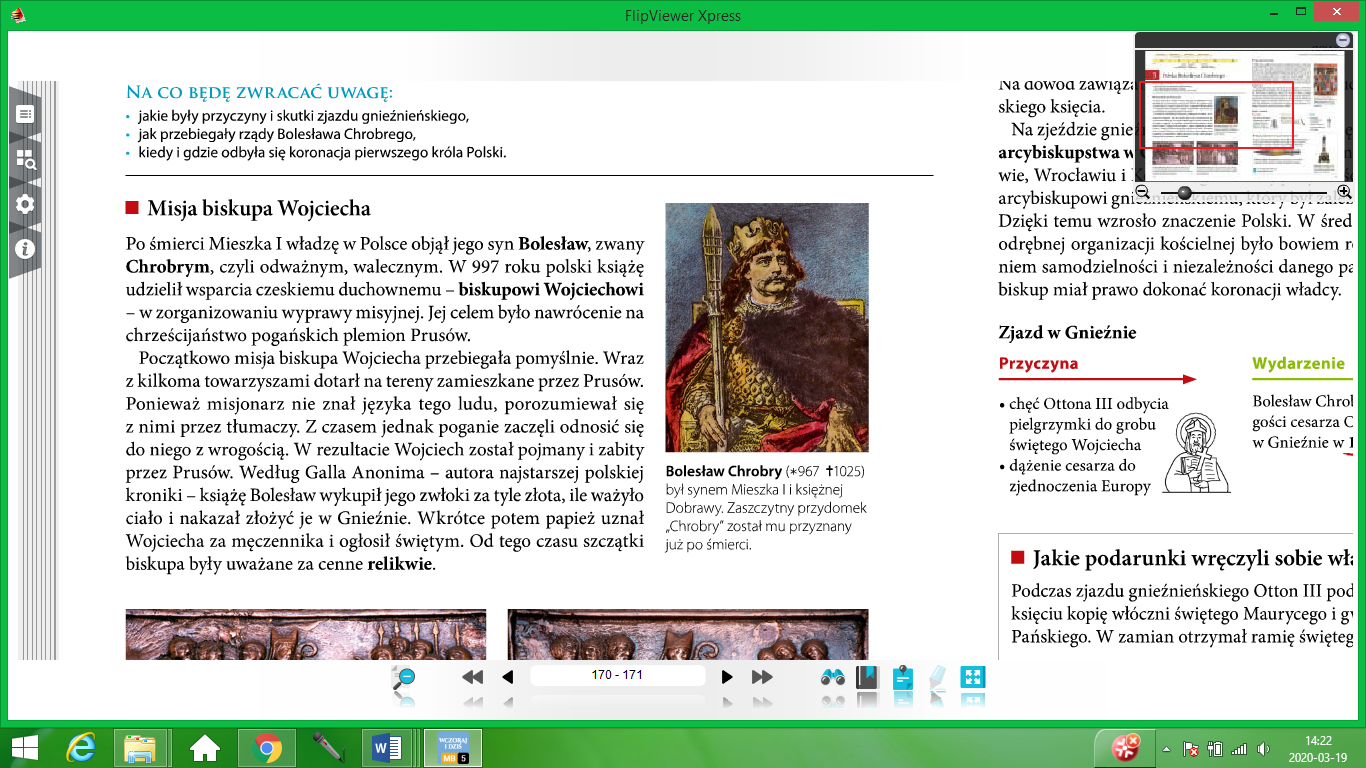 Następnie obejrzyj film: https://epodreczniki.pl/a/drzwi-gnieznienskie/D9SSwfE4PPolecenie 1Odpowiedz na pytanie w zeszycie: czyją historię opisują Drzwi Gnieźnieńskie ? (pełnym zdaniem)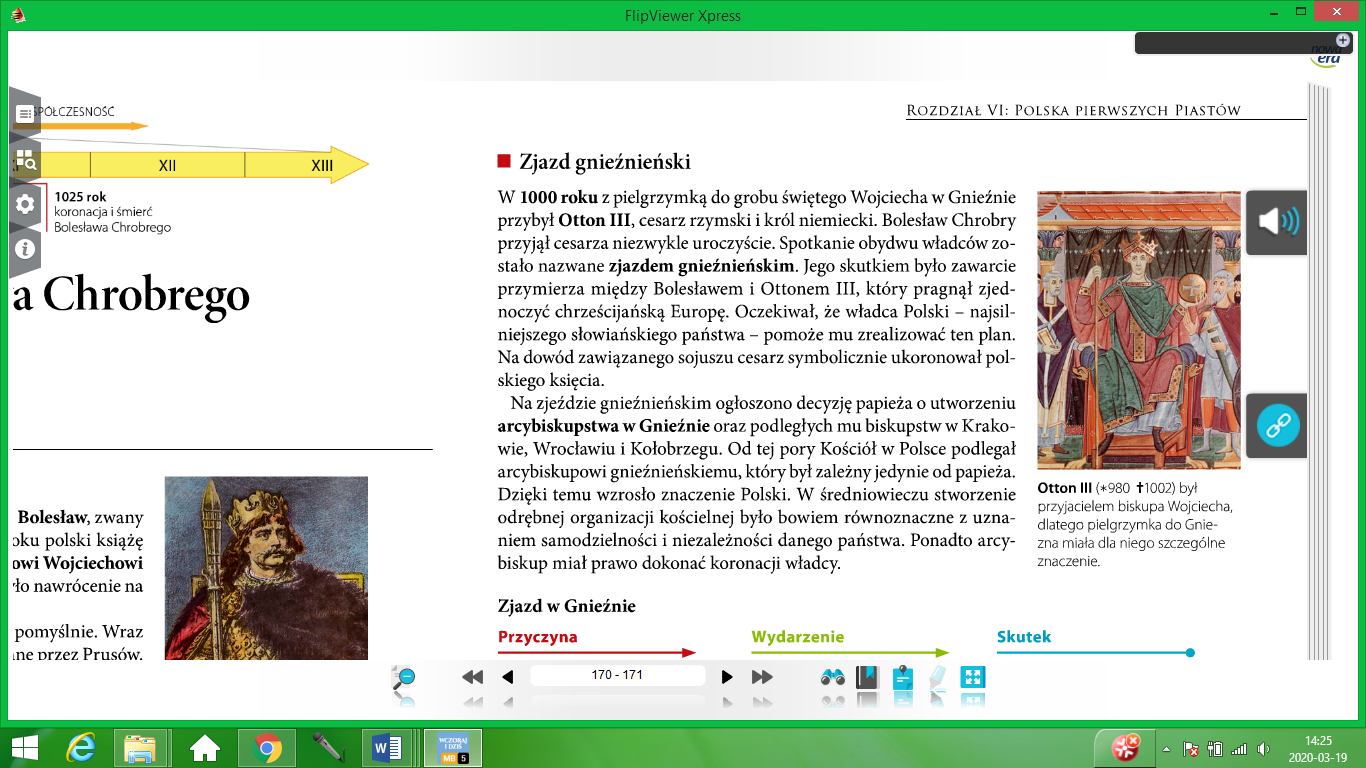 Polecenie 2Przepisz do zeszytu:Po śmierci Mieszka I rządy w Polsce objął Bolesław Chrobry. W II połowie X wieku Bolesław Chrobry objął opieką Wojciecha – biskupa, który uciekł z Czech. Pod koniec X Wojciech udał się do Prus, by nawracać pogan. Niestety zamordowany w 997 r. i kanonizowany (uznany za świętego) przez papieża jako męczennik. Świętego Wojciecha uznano za patrona Polski.997 r. – śmierć biskupa Wojciecha1000 r. – zjazd gnieźnieńskiNastępnie przejdź dalej: 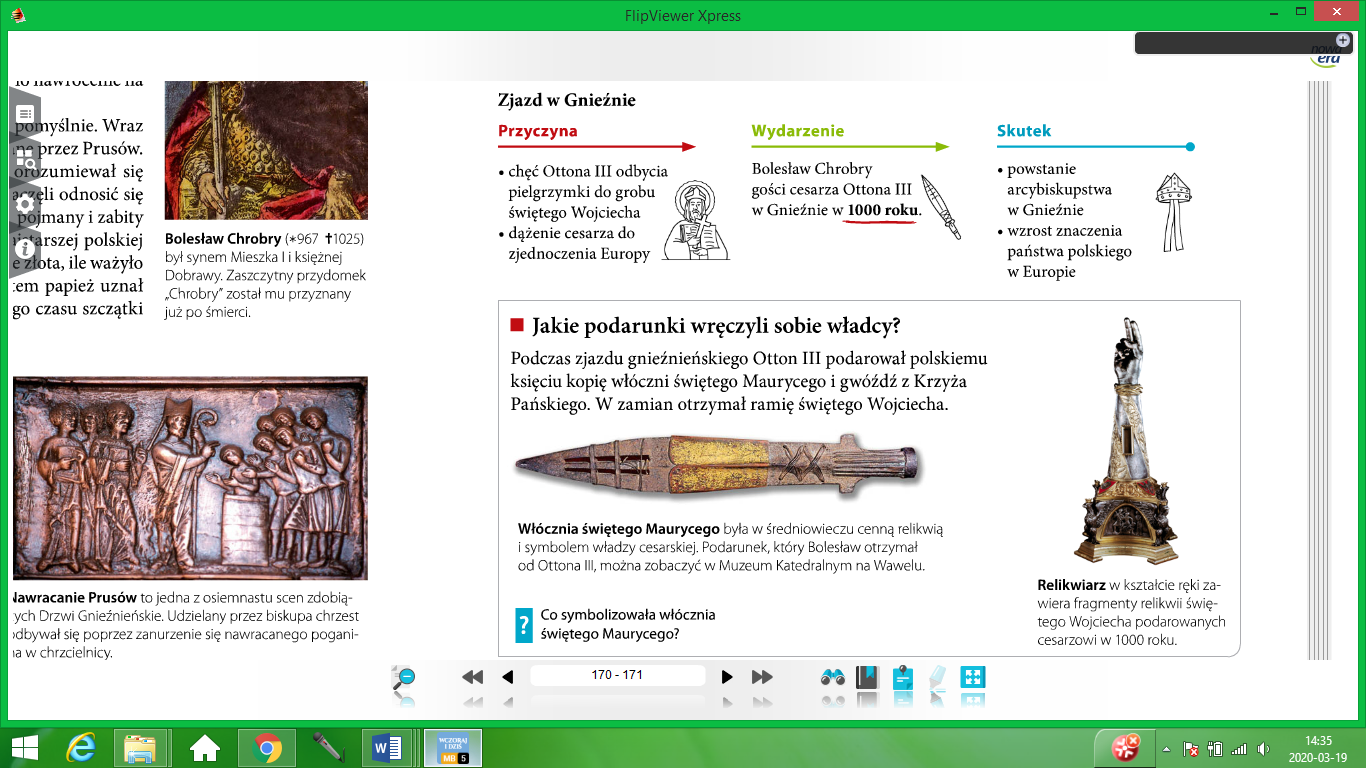 Podczas zjazdu gnieźnieńskiego cesarz Otton III i Bolesław Chrobry wymienili się również podarunkami. Bolesław otrzymał włócznię Świętego Maurycego i gwóźdź z Krzyża Świętego, a Otton III relikwiarz z relikwiami Świętego Wojciecha. Polecenie 3.Napisz w zeszycie, co oznacza przydomek księcia Bolesława „Chrobry”?Ten temat znajduje się również w twoim podręczniku str. 170-171.Za kilka dni, pojawi się kolejna partia zadań do wykonania. Przypominam, że zadania domowe zostaną sprawdzone przeze mnie po powrocie do szkoły. Powodzenia !